                                    Der Tagesablauf (Günlük yaşantım)			 aufwachen: uyanmak    			‘’aufwachen’’ ist ein trennbares Verb.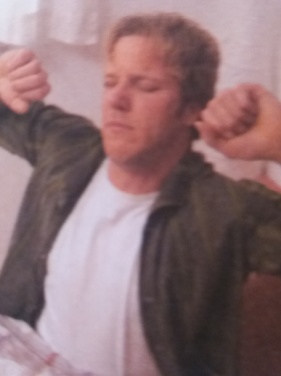 T                                  Ich wache …………….auf.   Du wachst …………….auf. Er/sie/es wacht …… auf.			Wir wachen ……….. auf.   Ihr wacht ………………auf. Sie wachen…………auf.	                                      Sӓtze mit W-Fragen: 	        a)  Wann wachst du  auf? (07.30 Uhr) -……………………………………Anton wacht um 08 .00 Uhr auf.             b) Wann wacht dein Vater auf?- ………………………………………………….		sich anziehen : giyinmek 			‘’ sich anziehen’’ ist ein trennbares Verb.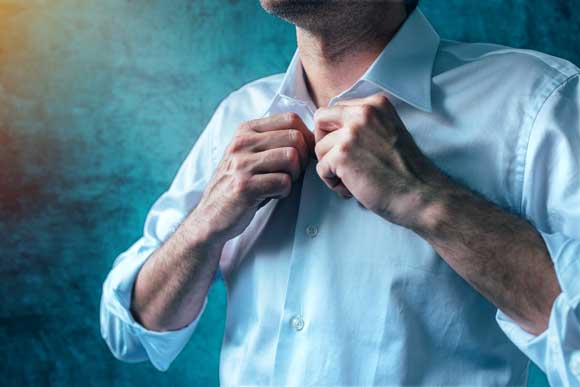                                               ich ziehe mich an.   Du ziehst dich an.     Er/sie/es zieht sich an.                                            Wir ziehen uns an.     Ihr zieht euch an.     Sie ziehen sich an.                                            Herr Müller zieht sich an.  																Sӓtze mit W-Fragen    				      a) Was macht dein Bruder (sich anziehen)- ……………………………………….                          	    b) Was ziehst du jetzt an? ( eine Bluse/ ein T-Shirt) ……………………        	                         anrufen: telefon etmek/(telefonla) aramak 	        ‘’anrufen’’ ist ein trennbares Verb.                                   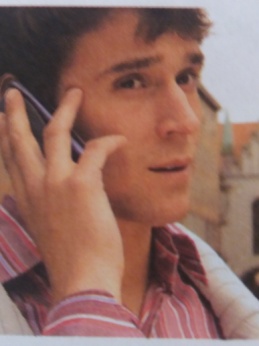  	Ich rufe …………. an.  Du rufst……………an	.  Er/sie/es ruft …………..an.	                                                          Wir rufen ………..  an.   Ihr ruft ………….an.   Sie rufen …………an.                		                               Sӓtze mit W-Fragen                                                Timo ruft Anton an.                    a)  Wen ruft Ergin Yiğit an? (Seine Tochter)- …………………………………….	    b)  Wann rufst du deine Freundin/deinen Freund an? (15.00 Uhr)-                  	             ………………………………………………………………. 	einkaufen: alışveriş yapmak/etmek  	        ‘’einkaufen’’ ist ein trennbares Verb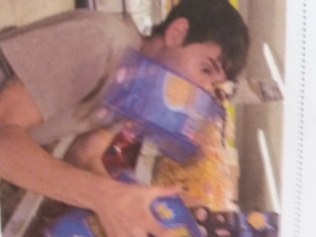 	 ich kaufe ……….. ein.     Du kaufst …….ein.      Er/sie/es kauft ………ein.	 Wir kaufen …………ein.      ihr kauft ……..ein.    Sie kaufen …………. ein .		                                     Sӓtze mit W-FragenTimo kauft im Supermarkt ein.            a) Wo kauft deine Familie ein? ( Supermarkt)-……………………….		        b)  Was kauft deine Schwester ein? ( Bananen und Schokolade)-  			…………………………………………………………………………………………………………….  A.Ergaenzt den unteren Text mit gegebenen trennbaren Verben(Aşağıdaki metni ,ayrılır fiilleri kullanarak oluşturun!)   aufwachen – sich anziehen- anrufen-einkaufen-fernsehenIch……………….. um ……………….Uhr ……… .  Dann ……….. ich mich …..  .  Am Nachmittag …….. mein Freund …… . Wir ………….. zusammen im Supermarkt …… . In der Nacht …….. ich etwas …….. .B. Übersetzt den türkischen Text ins Deutsche!( Alttaki Türkçe metni Almanca’ya çevirin)!    Saat 7 buçukta uyanıyorum. Sonra elbiselerimi giyinirim .Kahvaltımı yapıyorum.Arkadaşıma telefon ediyorum.Onunla alışveriş yapıyoruz. Saat 23.30 ‘da yatıyorum.……………………………………………………………………………………………………………………………………………………………………………………………………………………………………………………………………………………………………………………………………………………………..                                   Teste Dich! (Kendini dene!)1 . Ich …………………um sechs Uhr auf.  a) wasche  b) mache   c) wache  d) lese2. Ich …………………. meine Zaehne.    a ) wache  b) mache  c) putze   d) spiele3. Ich ………………… um zehn Uhr ein.  a) gehe  b) schlafe    c) frühstücke  d) putze4. Ahmet ……………….um sechs Uhr ……   a) wache- auf  b) wachst-auf  c) wachen-auf d) wacht-auf5. Wann ………………. du auf ?   a) wachen   b) wachst  c) wacht d) wache6. Wann wachst du auf?   a) Ich wache um sechs Uhr auf.     b) Ich wasche um sechs Uhr auf.      c) Ich wacht um sechs Uhr auf.      d) Ich wachst um sechs Uhr auf.7. Was machst du um halb zehn?a) Ich frühstücke um halb acht.    b)  Ich dusche um halb sieben.  c) Ich wache um sieben Uhr auf.d) Ich sehe fern.8. Welches ist richtig?   a) Ich/kaufe ……..ein .     b) du /kaufen ………ein . 	  c) er /kaufe……..ein.        d) sie/ kaufe ………..ein .9. Welches ist richtig?    a) du /sehst …….fern.    b) du /siehst ………..fern.	   c) ihr /sieht ……..fern .   d) wir /sehe ……….. fern.10. Welches ist falsch ? a) Wir /kaufen ……….ein.       c) Sie /kaufst ………….ein.	   b) Ihr/ kauft …………..ein.       d) Du /kaufst………….ein.